РЕЗУЛТАТ НАДЗОРА У БОДОВИМА:РЕЗУЛТАТ НАДЗОРА У БОДОВИМА:Присутно лице										КОМУНАЛНИ ИНСПЕКТОР_________________									1. ____________________						М.П					  Индентификациони број листеИндентификациони број листеИндентификациони број листе016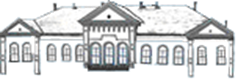 Република Србија-АП ВојводинаОПШТИНА ЧОКАОПШТИНСКА УПРАВА ЧОКАОдељење за инспекцијске пословеКомунална инспекцијаО  Д  Л  У  К  AО  ЈАВНОМ  ВОДОВОДУ  И  ДИСТРИБУЦИЈИ  ВОДЕ  („СЛ.лист општине Чока“ бр. 16/15 )   О  Д  Л  У  К  AО  ЈАВНОМ  ВОДОВОДУ  И  ДИСТРИБУЦИЈИ  ВОДЕ  („СЛ.лист општине Чока“ бр. 16/15 )   О  Д  Л  У  К  AО  ЈАВНОМ  ВОДОВОДУ  И  ДИСТРИБУЦИЈИ  ВОДЕ  („СЛ.лист општине Чока“ бр. 16/15 )   О  Д  Л  У  К  AО  ЈАВНОМ  ВОДОВОДУ  И  ДИСТРИБУЦИЈИ  ВОДЕ  („СЛ.лист општине Чока“ бр. 16/15 )   О  Д  Л  У  К  AО  ЈАВНОМ  ВОДОВОДУ  И  ДИСТРИБУЦИЈИ  ВОДЕ  („СЛ.лист општине Чока“ бр. 16/15 )    ЈАВНИ ВОДОВОД И ДИСТРИБУЦИЈА ВОДЕ ЈАВНИ ВОДОВОД И ДИСТРИБУЦИЈА ВОДЕ ЈАВНИ ВОДОВОД И ДИСТРИБУЦИЈА ВОДЕ ЈАВНИ ВОДОВОД И ДИСТРИБУЦИЈА ВОДЕ ЈАВНИ ВОДОВОД И ДИСТРИБУЦИЈА ВОДЕ ЈАВНИ ВОДОВОД И ДИСТРИБУЦИЈА ВОДЕ1. ОПШТЕ ОДРЕДБЕ1. ОПШТЕ ОДРЕДБЕ1. ОПШТЕ ОДРЕДБЕ1. ОПШТЕ ОДРЕДБЕ1. ОПШТЕ ОДРЕДБЕ1. ОПШТЕ ОДРЕДБЕ1.1.    Поједини изрази у смислу ове Одлуке имају следеће значење:1.јавни водовод односно водоводна мрежа је систем цевовода, објеката, уређаја и постројења који служе за дистрибуцију воде потрошачима,2.главна водоводна мрежа је део јавног водовода на који се непосредно прикључују потрошачи,3.кућни прикључак је део водовода коју чини цевни спој главне водоводне мреже са кућном водоводном  инсталацијом преко мерног инструмента, завршно са вентилом иза водомера,4.кућна инсталација је  скуп уређаја и инсталација на парцели и у објекту потрошача са одводним  вентилом иза водомера,5.потрошач је сваки власник објекта или посебног дела објекта, односно носилац права располагања на објекту или посебном делу објекта чије су кућне инсталације прикључене на уличну водоводну мрежу. Изузетно потрошач може да буде и носилац права коришћења, а када је објекат дат у закуп – закупац. Потрошачи су физичка лица, правна лица и предузетници.1.1.    Поједини изрази у смислу ове Одлуке имају следеће значење:1.јавни водовод односно водоводна мрежа је систем цевовода, објеката, уређаја и постројења који служе за дистрибуцију воде потрошачима,2.главна водоводна мрежа је део јавног водовода на који се непосредно прикључују потрошачи,3.кућни прикључак је део водовода коју чини цевни спој главне водоводне мреже са кућном водоводном  инсталацијом преко мерног инструмента, завршно са вентилом иза водомера,4.кућна инсталација је  скуп уређаја и инсталација на парцели и у објекту потрошача са одводним  вентилом иза водомера,5.потрошач је сваки власник објекта или посебног дела објекта, односно носилац права располагања на објекту или посебном делу објекта чије су кућне инсталације прикључене на уличну водоводну мрежу. Изузетно потрошач може да буде и носилац права коришћења, а када је објекат дат у закуп – закупац. Потрошачи су физичка лица, правна лица и предузетници.            □ Да             □ Не            □ Да             □ Не            □ Да             □ Не            □ Да             □ Не1.2.  Послове  обављања делатности пречишћавања и дистрибуције воде ( сакупљање, прерада, пречишћавање и испорука потрошачима воде за пиће и друге потребе, водоводном мрежом до мерног уређаја потрошача ) на територији општине Чока врши  Јавно комунално предузећу Чока, са седиштем у Чоки, улица Палих бораца број 5 ( у даљем тексту: вршилац делатности )   1.2.  Послове  обављања делатности пречишћавања и дистрибуције воде ( сакупљање, прерада, пречишћавање и испорука потрошачима воде за пиће и друге потребе, водоводном мрежом до мерног уређаја потрошача ) на територији општине Чока врши  Јавно комунално предузећу Чока, са седиштем у Чоки, улица Палих бораца број 5 ( у даљем тексту: вршилац делатности )               □ Да             □ Не            □ Да             □ Не            □ Да             □ Не            □ Да             □ Не2.    ОДРЖАВАЊЕ  ВОДОВОДНЕ  МРЕЖЕ  И  ПРИКЉУЧАКА2.    ОДРЖАВАЊЕ  ВОДОВОДНЕ  МРЕЖЕ  И  ПРИКЉУЧАКА2.    ОДРЖАВАЊЕ  ВОДОВОДНЕ  МРЕЖЕ  И  ПРИКЉУЧАКА2.    ОДРЖАВАЊЕ  ВОДОВОДНЕ  МРЕЖЕ  И  ПРИКЉУЧАКА2.    ОДРЖАВАЊЕ  ВОДОВОДНЕ  МРЕЖЕ  И  ПРИКЉУЧАКА2.    ОДРЖАВАЊЕ  ВОДОВОДНЕ  МРЕЖЕ  И  ПРИКЉУЧАКА2.1.Одржавање и реконструкцију водоводне мреже и прикључака као и прикључивање нових  потрошача, врши вршилац делатности2.1.Одржавање и реконструкцију водоводне мреже и прикључака као и прикључивање нових  потрошача, врши вршилац делатности            □ Да - 2             □ Не - 0            □ Да - 2             □ Не - 0            □ Да - 2             □ Не - 0            □ Да - 2             □ Не - 02.2.У случају извођења радова на јавној површини инвеститор радова треба да доведе инсталацију у првобитно односно безбедно стање  2.2.У случају извођења радова на јавној површини инвеститор радова треба да доведе инсталацију у првобитно односно безбедно стање              □ Да - 2             □ Не – 0            □ Да - 2             □ Не – 0            □ Да - 2             □ Не – 0            □ Да - 2             □ Не – 02.3.Објекти који се граде у близини водоводне мреже морају бити на прописаном растојању према правилима грађења, да се приликом откопавања водоводних цеви, извођењу радова на објекту или другим инсталацијама, не угрозе објекти водовода или обрнуто.Радове на заштити, обезбеђењу и довођењу у првобитно стање водоводне мреже и водоводних објеката до којих је дошао услед непоштовања одредаба претходног става овог члана, изводи вршилац делатности на терет инвеститора 2.3.Објекти који се граде у близини водоводне мреже морају бити на прописаном растојању према правилима грађења, да се приликом откопавања водоводних цеви, извођењу радова на објекту или другим инсталацијама, не угрозе објекти водовода или обрнуто.Радове на заштити, обезбеђењу и довођењу у првобитно стање водоводне мреже и водоводних објеката до којих је дошао услед непоштовања одредаба претходног става овог члана, изводи вршилац делатности на терет инвеститора             □ Да - 2             □ Не - 0            □ Да - 2             □ Не - 0            □ Да - 2             □ Не - 0            □ Да - 2             □ Не - 02.4.Ако потрошач захтева да се због потребе за већом количином воде, из оправданих  разлога измене прикључак или водомер, вршилац делатности је дужан да удовољи захтеву,  на терет потрошача, ако за то постоје услови2.4.Ако потрошач захтева да се због потребе за већом количином воде, из оправданих  разлога измене прикључак или водомер, вршилац делатности је дужан да удовољи захтеву,  на терет потрошача, ако за то постоје услови            □ Да - 2             □ Не - 0            □ Да - 2             □ Не - 0            □ Да - 2             □ Не - 0            □ Да - 2             □ Не - 02.5. Трошкове одржавања, поправке и отклањања штете због квара на прикључку сноси потрошач чији објекат је прикључен на јавни водовод до регулационе линије некретнине. Од регулационе линије, на јавној површини, горе наведене трошкове сноси вршилац делатности2.5. Трошкове одржавања, поправке и отклањања штете због квара на прикључку сноси потрошач чији објекат је прикључен на јавни водовод до регулационе линије некретнине. Од регулационе линије, на јавној површини, горе наведене трошкове сноси вршилац делатности      □ Да -  2           □ Не - 0      □ Да -  2           □ Не - 0      □ Да -  2           □ Не - 0      □ Да -  2           □ Не - 02.6.  Потрошач није користитио вентил испред водомера,а у случају да је на то приморан,  о томе обавестио вршиоца делатности у року од 24 часа2.6.  Потрошач није користитио вентил испред водомера,а у случају да је на то приморан,  о томе обавестио вршиоца делатности у року од 24 часа      □ Да -  2           □ Не - 0      □ Да -  2           □ Не - 0      □ Да -  2           □ Не - 0      □ Да -  2           □ Не - 02.7. Оштећење и сметње на прикључку које настану кривицом или непажњом потрошача или трећег лица, поправљају се о трошку потрошача или трећег лица. Судски спор у вези трошкова поправки не одлаже поправку.2.7. Оштећење и сметње на прикључку које настану кривицом или непажњом потрошача или трећег лица, поправљају се о трошку потрошача или трећег лица. Судски спор у вези трошкова поправки не одлаже поправку.      □ Да -  2           □ Не - 0      □ Да -  2           □ Не - 0      □ Да -  2           □ Не - 0      □ Да -  2           □ Не - 0 3.ПРАВА И ОБАВЕЗЕ ПОТРОШАЧА 3.ПРАВА И ОБАВЕЗЕ ПОТРОШАЧА 3.ПРАВА И ОБАВЕЗЕ ПОТРОШАЧА 3.ПРАВА И ОБАВЕЗЕ ПОТРОШАЧА 3.ПРАВА И ОБАВЕЗЕ ПОТРОШАЧА 3.ПРАВА И ОБАВЕЗЕ ПОТРОШАЧА3.1. Самовољно се прикључио на водоводну мрежу, односно прикључење противно упутстава вршиоца делатности3.1. Самовољно се прикључио на водоводну мрежу, односно прикључење противно упутстава вршиоца делатности      □ Да - 0            □ Не - 2      □ Да - 0            □ Не - 2      □ Да - 0            □ Не - 2      □ Да - 0            □ Не - 23.2. Повезивање на уличну водоводну мрежу без водомера3.2. Повезивање на уличну водоводну мрежу без водомера      □ Да - 0           □ Не - 2      □ Да - 0           □ Не - 2      □ Да - 0           □ Не - 2      □ Да - 0           □ Не - 23.3. Оштетио јавни водовод или водоводни шахт3.3. Оштетио јавни водовод или водоводни шахт      □ Да - 0             □ Не -2      □ Да - 0             □ Не -2      □ Да - 0             □ Не -2      □ Да - 0             □ Не -23.4. Има водомер или да га угради у року од месец дана од дана ступања на снагу ове Одлуке3.4. Има водомер или да га угради у року од месец дана од дана ступања на снагу ове Одлуке      □ Да - 2             □ Не -0       □ Да - 2             □ Не -0       □ Да - 2             □ Не -0       □ Да - 2             □ Не -0 3.5. Кућну водоводну инсталацију, водоводни шахт одржава у исправном стању3.5. Кућну водоводну инсталацију, водоводни шахт одржава у исправном стању      □ Да - 2             □ Не - 0      □ Да - 2             □ Не - 0      □ Да - 2             □ Не - 0      □ Да - 2             □ Не - 03.6. Воду из јавног водовода користи рационално, да се придржава упутства и мера вршиоца делатности у погледу ограничења потрошње3.6. Воду из јавног водовода користи рационално, да се придржава упутства и мера вршиоца делатности у погледу ограничења потрошње      □ Да - 2             □ Не - 0      □ Да - 2             □ Не - 0      □ Да - 2             □ Не - 0      □ Да - 2             □ Не - 03.7. Пријавио вршиоцу делатности сваки квар на водомери, свом прикључку и уочени квар на јавном водоводу3.7. Пријавио вршиоцу делатности сваки квар на водомери, свом прикључку и уочени квар на јавном водоводу      □ Да - 2             □ Не - 0      □ Да - 2             □ Не - 0      □ Да - 2             □ Не - 0      □ Да - 2             □ Не - 03.8. Благовремено пријавио све промене које утичу на обрачун накнаде утрошка воде3.8. Благовремено пријавио све промене које утичу на обрачун накнаде утрошка воде      □ Да - 2             □ Не - 0      □ Да - 2             □ Не - 0      □ Да - 2             □ Не - 0      □ Да - 2             □ Не - 03.9. Омогућио приступ радницима вршиоца делатности за одржавање и очитавање водомера3.9. Омогућио приступ радницима вршиоца делатности за одржавање и очитавање водомера      □ Да - 2             □ Не - 0      □ Да - 2             □ Не - 0      □ Да - 2             □ Не - 0      □ Да - 2             □ Не - 03.10. На површинама испод којих су положене инсталације јавног и кућног водовода сађено је дрвеће, држи се отпадни материјал (нарочито органског порекла), смеће,  испуштата се отпадна вода, закопан леш угинуле животиње    3.10. На површинама испод којих су положене инсталације јавног и кућног водовода сађено је дрвеће, држи се отпадни материјал (нарочито органског порекла), смеће,  испуштата се отпадна вода, закопан леш угинуле животиње                □ Да - 0             □ Не - 2            □ Да - 0             □ Не - 2            □ Да - 0             □ Не - 2            □ Да - 0             □ Не - 2Могући  број бодоваБројМогући  број бодова34Степен ризикаРаспон бодоваНезнатан26 - 34Низак18– 24Средњи10 – 16Висок6 - 8Критичан0 - 4